INFORMACE K PODÁNÍ ŽÁDOSTI O PŘIJETÍ DO MŠ HRUSICEForma podání žádosti:Datová schránkaE-mail s uznaným elektronickým podpisemPoštouPoštovní schránka umístěna na budově MŠ (je volně přístupná)Přílohy k žádosti: (naleznete na webu: ms-hrusice.cz nebo osobně v MŠ po předchozí tel. domluvě) Žádost o přijetí dítěte do MŠ – potvrzená lékařemKopie rodného listu bez úředního ověřeníFormulář - Souhlas se zpracováním osobních údajůVýzva k nahlédnutí do spisuTermín podání:  2. 5. 2021 – 16. 5. 2021V žádosti prosím uvádějte aktuální kontakty pro následné spojení.KRITÉRIA PRO PŘIJÍMÁNÍ DĚTÍ DO MATEŘSKÉ ŠKOLY HRUSICEPRO ROK 2021/2022
 Do Mateřské školy Hrusice jsou až do naplnění kapacity přijímány děti v tomto pořadí:Děti ve věku odpovídajícímu poslednímu roku před zahájením školní docházky a děti s odkladem školní docházky, pro které je předškolní docházka povinná, s trvalým bydlištěm v obci Hrusice.Děti, které před začátkem školního roku dosáhnou nejméně čtvrtého roku věku s trvalým bydlištěm v obci Hrusice.Děti, které před začátkem školního roku dosáhnou nejméně třetího roku věku s trvalým  bydlištěm v obci Hrusice.Děti, které nemají trvalý pobyt v obci Hrusice podle data narození, tj. od nejstarších po nejmladší.                                                               Lenka Rajdlová,                                                              ředitelka mateřské školyMATEŘSKÁ ŠKOLA HRUSICE
Hrusice 32, 251 66 SenohrabyVýzva k  nahlédnutí do spisuV souladu s §36 a §38 zákona č.500/2004 Sb., správního řádu, ve znění pozdějších předpisů, Vás upozorňuji, že jako zákonný zástupce zastupující účastníka řízení…………………………………………………………………………jméno a příjmení (zákonného zástupce)
…………………………………………………………………………datum narození
…………………………………………………………………………………………………bytem
máte možnost před vydáním rozhodnutí ve věci přijímacího řízení Vašeho syna/dcery do mateřské školy nahlédnout do spisu a v y j á d ř i t k podkladům rozhodnutí. Seznámit a vyjádřit se k podkladům rozhodnutí je možné v budově školy dne 1. 6. 2021 od 15,00 hod do 16,00 hod.Četl/a (podpis):                                                                        Lenka Rajdlová,  ředitelka MŠ HRUSICE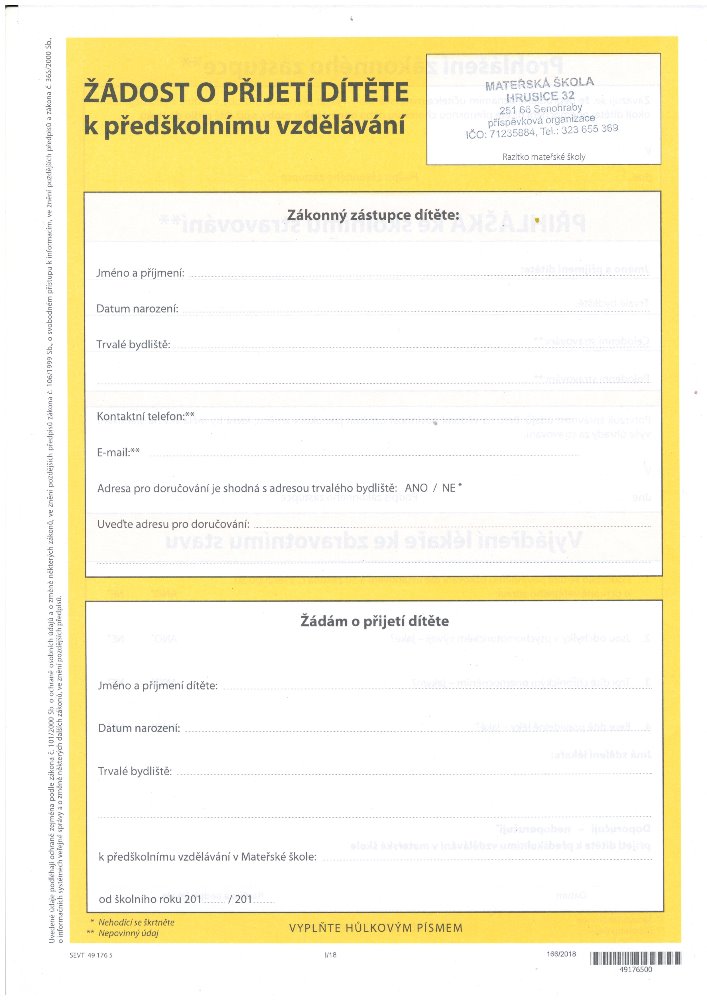 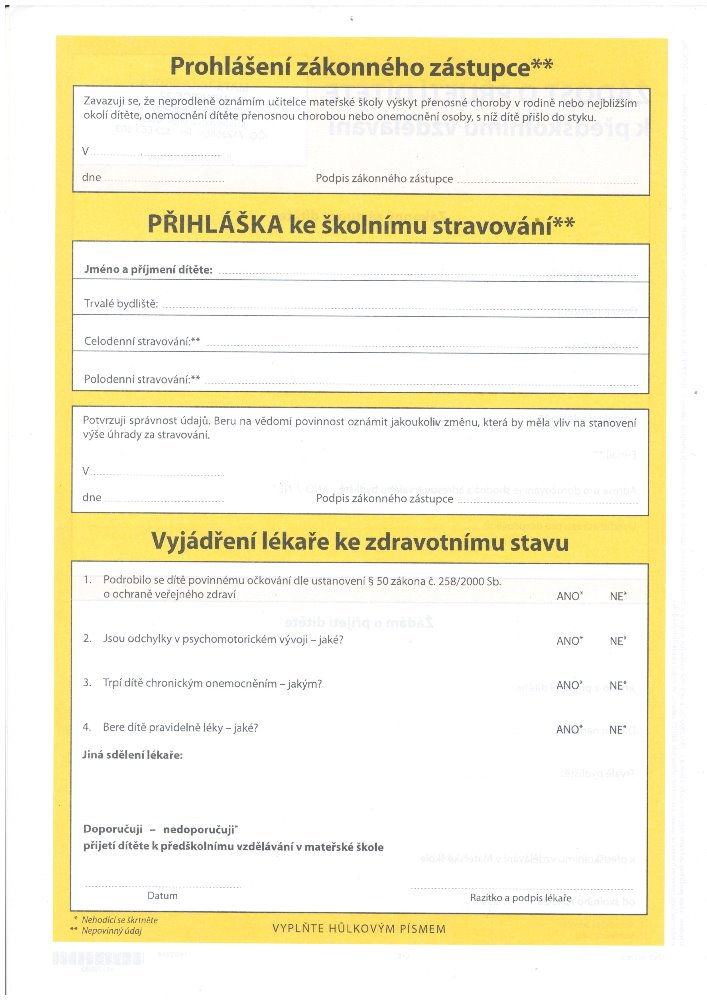 